附件3：西南交通大学2022年篮球高水平运动队测试方法与评分标准一、测试指标及所占比例（见表1-1）：表1-1 测试指标及所占比例二、测试方法与评分标准（一）身体素质测试（20分）    1、见线折返跑（20分）（1）测试方法：测试者站在场地端线，听到指令后进行后场罚球线延长线、中线、前场罚球线延长线、前场端线折返跑，循环一次；脚触线为准(出发和终点除外)。否则每次扣得分1分；每人一次机会。（如图1-1所示）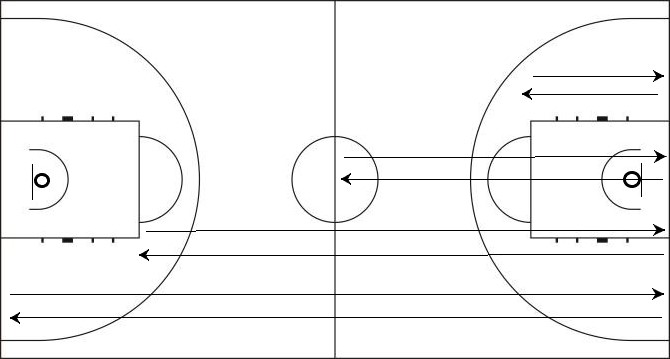 图1-1 见线折返跑（2）成绩评定（见表1-2）：          表1-2 见线折返跑评分表（二）基本技术1、往返运球上篮（20分）    （1）测试方法（如图1-2所示）：受试者由球场左侧边线与中线交点处A开始，同时计时，面向球篮以右手运球上篮（右手投篮）。球投中篮后（不中篮需补中），仍以右手运球至右侧边线与中线交点B处，然后折转（不能持球转身），换左手运球上篮（左手投篮），投球中篮后（不中篮需补中），仍以左手运球回到原起点A处，重复上述过程一次，停表。每人两次测试机会，取最好一次记录成绩。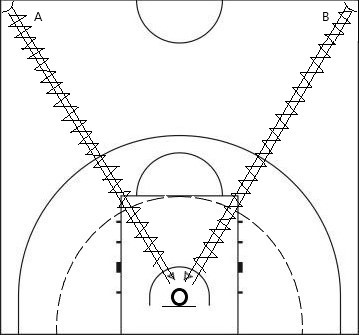                                 图1-2 往返运球上篮（2）成绩评定（见表1-3及表1-4）： 表1-3 男子往返运球上篮得分表表1-4 女子往返运球上篮得分表2、投篮（20分）（1）测试方法：A、后卫、前锋：①以篮圈垂直投影中心点为圆心，至罚球线的距离为半径画弧（2分球线）；②以篮圈垂直投影中心点为圆心，以6.75m为半径画弧（3 分球线）；如图1-3所示，受试者可任意选择在某弧线外投篮。受试者在弧线外开始投篮，同时开始计时，投篮后自己抢篮板球，再运球至弧线外投篮，连续投篮一分钟，投篮时受试者不得少于3次3 分球试投篮。每人两次测试机会，取最好一次记录成绩。B、中锋（男子1.98米及以上）：在限制区的两个中立区和罚球线的圆心点上画60CM的区域作为评测点（共3点），如图1-3：受试者可站任何一点背向球篮开始跳起投篮，同时开始计时，投篮后自己抢篮板球，再运球至评测点后（中枢脚落在限制区外）背向球篮做转身跳投，受试者在每个评测点投篮不得少于2次，连续投篮一分钟。每人两次测试机会，取最好一次记录成绩。要求：受试者必须跳投，跳投时双脚须离地，向上跳起后球方能出手。违例（两次运球，带球走，违反测试办法）一次扣一分。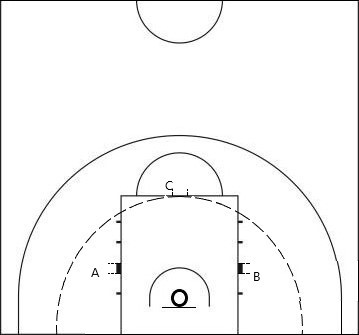                                图1-3 投篮测试点位（2）成绩评定（见表1-5）：表1-5 投篮成绩评定分值（男子、女子）（三）实战能力（40分）全场五对五攻防能力考评（40分）（1）测试方法：采用综合评分办法。按中锋、前锋、后卫三个不同位置各自的任务和应起的作用，以受试者所掌握的技术规格程度，技术运用效果，战术配合意识，实战能力和比赛作风等方面，进行综合评分。（2）成绩评定标准（见表1-6）：表1-6 实战能力成绩评定标准（男子、女子）西南交通大学2022年排球高水平运动队测试方法与评分标准一﹑测试指标及所占分值（一）助跑摸高（双脚起跳）			（10分）（二）发球					        （10分）（三）移动垫球                      （10分）（四）传球                          （二传20分、攻手10分）（五）扣球					        （攻手20分、二传10分）（六）实战能力				        （40分）二﹑测试方法与评分标准（一）助跑摸高（双脚起跳）1、测试方法：考生助跑双足起跳单手摸有固定标尺的高物，记下绝对高度。2、成绩评定：每人2次摸高，以最高1次计算成绩。（成绩评定见表2-1）表2-1 助跑摸高成绩评分表（单位：米）（二）发球1、测试方法：考生持球在端线后，每人连续发球5次。记录成功发球的次数。2、成绩评定：考生在发球区内，按照规则要求发球，在发球成功的条件下，考官根据每个球的速度、力量、落点给予分数。（速度越快，力量越大，落点越刁钻，分值就越高）（三）移动垫球1、测试方法：考生一号位五号位左右移动垫球。由考官在对方下手发球。2、成绩评定：一传到位可记分。考生垫五个一传每个球2分共10分。（四）传球1、测试方法：分为二传传球和攻手传球两种，测试方法不一样。二传传球：从一号位插上到二号位跳传。攻手传球：站在后排六号调整传球到四号位。2、成绩评定：传球要求四号位高球进攻。考生传五个传球（二传每个4分共20分、攻手每个2分共10分）（五）扣球1、测试方法：考生根据报考信息选定扣球位置。副攻、接应二传和二传扣球时，由主考人抛球给传球队员；4号位扣球，由主考人或考生（二传）在3号位传球，考生自己给一传后助跑起跳扣球。（如图2-1所示）4.5米7.5米                               1.5米  1.5米图2-1 扣球位置2、成绩评定二传扣五次球无线路的要求，每球2分共10分。 攻手连续扣5次直线，再连续扣5次斜线，共扣球10次。每球2分共20分。（1）直线扣球评分：① 落点在1.5米小直线区内，有一定力量，2分；② 落点在1.5米大直线区内，有一定力量，1.5分。（2）斜线扣球评分：① 落点在小斜线区内，有一定力量，3分；② 落点在大斜线区内，有一定力量，2分；③ 落点在场内其它区域，较有力度，1分。（六）实战能力1、测试方法：根据考生人数，将考生分为不同的组（队），分别进行六对六或四对四的比赛，对考生技术运用的合理性以及战术意识、比赛作风等方面进行综合评定。4对4比赛时，吊球需吊入对方限制线以后。男生要求后排进攻，女生要求远网进攻，其他规定同正式比赛相同。2、成绩评定：由3—5名考评员根据评分标准，对考生技术运用的合理性以及战术意识（包括判断取位﹑接应﹑配合能力﹑击球方向和位置的选择）等方面进行综合评定，去掉最高分和最低分，取平均分为最后得分。满分为40分。（成绩评定见评分表2-2）表2-2 实战能力评分表（男子、女子）三、排球自由人测试内容及标准（一）自由人测试指标及所占分值1、6 × 16米移动    	  	      （10分）2、移动垫球                   （20分）3、传球                       （10分）4、单兵半场防守               （20分）5、实战能力			          （40分）（二）测试方法与评分标准1、6 × 16移动测试方法：在规定时间内，队员在六米宽的两条线上来回折返跑16次，计算最短时间。成绩评定:根据移动速度快慢来评定分值。（见表2-3）表2-3  6 × 16米移动成绩评分表（单位：秒）2、移动垫球（1）测试方法：考生一号位五号位左右移动垫球。由考官在对方下手发球。（2）成绩评定：一传到位可记分。考生垫五个一传每个球4分共10分。3、传球①测试方法：分为二传传球和攻手传球两种，测试方法不一样；②二传传球：从一号位插上到二号位跳传；③攻手传球：站在后排六号调整传球到四号位。成绩评定：传球要求四号位高球进攻。考生传五个传球（二传每个4分共20分、攻手每个2分共10分）4、单兵防守测试方法：队员在场地中，考官按照防守需要发球。成绩评定：移动迅速，起球效果、合理运用防守技术（滚翻、鱼跃）可计分。5、实战能力测试方法与成绩评定同（六）：根据考生人数，将考生分为不同的组（队），分别进行六对六或四对四的比赛，对考生技术运用的合理性以及战术意识、比赛作风等方面进行综合评定。4对4比赛时，吊球需吊入对方限制线以后。男生要求后排进攻，女生要求远网进攻，其他规定同正式比赛相同。由3—5名考评员根据评分标准，对考生技术运用的合理性以及战术意识（包括判断取位﹑接应﹑配合能力﹑击球方向和位置的选择）等方面进行综合评定，去掉最高分和最低分，取平均分为最后得分。满分为40分（成绩评定见表2-4）。表2-4 实战能力评分表（男子、女子）西南交通大学2022年高水平运动队田径项目测试办法与标准一、径赛项目（一）场地设备：按《2018-2019田径竞赛规则》的有关规定设置场地；（二）测试要求：短距离分道项目考生测试时必须使用起跑器，采用蹲踞式起跑。钉鞋须使用短钉，鞋钉长于9毫米者不能参加测试；（三）测试方式：每位考生只有一次测试机会。采用电动计时方法，以秒为单位，判读到1/100秒；（四）测试标准：依据《西南交通大学高水平运动队招生田径项目专项成绩录取标准（2022）》（表3-1）为准。二、田赛项目（一）场地设备：按《2018-2019田径竞赛规则》的有关规定设置场地；（二）测试要求：按各专项技术方法进行测试；（三）测试方式：每位考生均有六次测试机会,其中试掷或试跳中的最佳一次成绩为考试成绩，丈量最小单位为1厘米；（四）测试标准：依据《西南交通大学高水平运动队招生田径项目专项成绩录取标准（2022）》（表3-1）为准。表3-1 西南交通大学高水平运动队招生田径项目专项成绩录取标准（2022年）备注：1、西南交通大学2022年高水平运动队所有球类项目的测试标准中，测试内容中以高度、远度、时间计算成绩的项目，成绩计算时，如未达到上一标准的区间成绩，以所在区间的下行标准成绩计。2、径赛项目均为电动计时。类   别指   标所占比例总比例身体素质见线折返跑20％20％基本技术往返运球上篮20％40％基本技术投  篮20％40％实战能力全场5对5攻防能力40％40％100％100％成绩（分值）成绩（分值）20191817161514131211折返跑男生28″28″529″29″530″30″531″31″532″32″5折返跑女生31″31″532″32″533″33″534″34″535″35″5成绩（分值）成绩（分值）10987650折返跑男生33″33″534″34″535″35″50折返跑女生36″36″537″37″538″38″50分 值2019.51918.51817.51716.51615.5往返运球28″28″529″29″530″30″531″31″532″32″5分 值1514.51413.51312.51211.51110.5往返运球33″33″534″34″535″35″536″36″537″37″5分 值109.598.587.576.565.5往返运球38″38″539″39″540″40″541″41″542″42″5分 值50往返运球43″0分 值2019.51918.51817.51716.51615.5往返运球32″32″533″33″534″34″535″35″536″36″5分 值1514.51413.51312.51211.51110.5往返运球37″37″538″38″539″39″540″40″541″41″5分 值109.598.587.576.565.5往返运球42″42″543″43″544″44″545″45″546″46″5分 值54.540往返运球47″47″548″0成绩（分值）2019181716151413121投篮87.576.565.554.543.5成绩（分值）1098760投篮32.521.510序 号指  标内     涵1技术运用（15分）技术动作规范，攻防技术熟练，比赛中能够合理运用各种技术。2战术意识（15分）攻防落位清晰，战术意识强，比赛视野宽，场上配合意识强。3比赛作风（10分）比赛中，积极合作，攻防认真，作风顽强，有很好的协作能力。成绩（男）分值成绩（女）分值3.25103.00103.2392.9793.2182.9483.1972.9173.1762.8863.1552.8553.1342.8243.1132.7933.0922.7623.0712.731分值指标优40—34良33—27中26—21差20—0技术运用能合理地运用发﹑传﹑扣﹑垫﹑拦网各项技术，效果很好能较合理地运用发﹑传﹑垫、扣﹑拦各项技术，效果较好。技术运用基本合理，效果一般。技术运用不合理，效果较差。战术意识战术意识很强，实战效果很好。战术意识较强，实战效果较好。战术意识一般，实战效果一般。战术意识较差，实战效果较差。成绩（男）分值成绩（女）分值25          1028         1026          929         927          830         828          731          729          632          630          533          531          434          432          335          333          236          234          137          1分值指标优40—34良33—27中26—21差20—0技术运用能合理地运用发﹑传﹑扣﹑垫﹑拦网各项技术，效果很好能较合理地运用发﹑传﹑垫、扣﹑拦各项技术，效果较好。技术运用基本合理，效果一般。技术运用不合理，效果较差。战术意识战术意识很强，实战效果很好。战术意识较强，实战效果较好。战术意识一般，实战效果一般。战术意识较差，实战效果较差。小项目性别B类C类100米女12.8413.04100米男11.1411.64200米男23.74200米女27.24400米男50.5453.04110米栏男16.241500米男04:15.003000米女11:00.05000米男16:10.0010公里竞走女57:30.0跳远男6.60米跳远女5.40米5.35米三级跳远男14.20米13.80米三级跳远女11.80米11.20米铅球男12.60米铅球女12.80米12.50米跳高男1.86米跳高女1.56米铁饼女40米39米